Štev:  Datum: 09. 09. 2015ZADEVA:	Seznanitev z investicijo »Vzpostavitev prevoznosti gozdne vlake Dednik – vodohran Travnik«PRAVNA PODLAGA: Statut Občine Loški PotokPREDLAGATELJ:	Ivan Benčina, županPRIPRAVLJAVCI:	Občinska uprava Občine LOŠKI POTOKPOROČEVALEC:	Sašo DebeljakOBRAZLOŽITEV:Razlogi za nameravano investicijo  Zaradi lažjega in varnejšega dostopa do parcel v lasti Občine Loški Potok in tudi infrastrukturno pomembnih objektov, kot je vodohran Travnik, se je občina Loški Potok odločila da uredi oziroma vzpostavi prevoznost stare poti oziroma vlake. Z to investicijo pridobimo varen dostop do parcel, možnost strojnega izvoza lesa ter varno servisno cesto za upravljalce vodovodnega omrežja v naši občini.Ocena finančnih posledicOcenjena vrednost investicije na podlagi ponudbe znaša cca 3.200,00 eur brez ddv. Financiranje se izvede iz proračunske postavke 11003  (vzdrževanje gozdnih cest)PredlogObčinskemu svetu Občine Loški Potok predlagamo naslednja sklepa:Občina Loški Potok umesti investicije v rebalans proračuna za leto 2015.Občina Loški Potok izvede navedene investicije v letu 2015.Ivan Benčina                                                                                                         ŽUPAN38  OBČINALOŠKI POTOKHrib 171318 Loški PotokTel.: 8350-100Fax.: 8350-102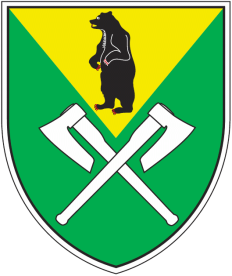 ESA: 38